REQUERIMENTO Nº 598/2018 Requer informações acerca das inscrições na Secretaria de Educação para inclusão de crianças nas creches no município de Santa Bárbara d’Oeste. Senhor Presidente,Senhores Vereadores, CONSIDERANDO que o Poder Legislativo Municipal, através de seus membros legalmente eleitos pela população, tem como uma de suas atribuições fiscalizarem o Poder Executivo Municipal no âmbito de seus atos;CONSIDERANDO que este vereador recebeu diversas reclamações de pais que estão procurando a secretaria de educação no intuito de incluir seus filhos na fila de espera na tentativa de conseguirem uma vaga em creche aos mesmos; CONSIDERANDO ainda que conforme relato de pais, os mesmos se dirigiram pessoalmente até a secretaria de educação, porem, se depararam com a noticia que seria necessário retornar a Secretaria na segunda quinzena de junho, e que não poderiam efetuar a inscrição da criança; CONSIDERANDO por fim que o atendimento ao público é essencial, haja vista que a informação é necessária, para que os pais saibam como proceder em casos como vaga em creche, transferência escolar entre outros;REQUEIRO que, nos termos do Art. 10, Inciso X, da Lei Orgânica do município de Santa Bárbara d’Oeste, combinado com o Art. 63, Inciso IX, do mesmo diploma legal, seja oficiado o Excelentíssimo Senhor Prefeito Municipal para que encaminhe a esta Casa de Leis as seguintes informações: 1º) É verídica a informação que a Secretaria de Educação do município de Santa Bárbara não está efetivando inscrições de crianças em creches no município? Sendo a resposta positiva por qual motivo as inscrições não estão sendo realizadas?  2º) Sendo ainda a resposta positiva à questão anterior, a partir de qual data será retomada as inscrições? Informar data e horário;3º) Para esses casos que não estão sendo efetuadas as inscrições das crianças para acolhimento em creches, e os pais já procuraram a Secretaria de Educação, as crianças já estão na fila de espera? 4º) Nos Casos que os pais já procurou a Secretaria de Educação e não foi fornecido o número de ID , a criança já esta na fila de espera, para acolhimento em creche? Sendo a resposta negativa, justifique;5º) Por qual motivo  a Secretaria de Educação nos últimos 02(dois) meses não esta fornecendo o número do ID aos pais que tem tentado incluir seus filhos em creche por meio da Secretario de Educação? 6º) De qual forma poderá os pais se procederem em casos que procurar essa Secretaria de Educação na tentativa de incluir seus filhos em creche e a solicitação for frustrada?  7º) Outras informações que julgar relevantes.Plenário “Dr. Tancredo Neves”, em 02 de maio de 2018.JESUS VENDEDOR-Vereador / Vice Presidente-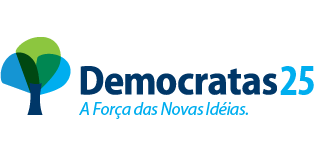 